Узагальнені результати опитування за 2020 – 2021 н.р.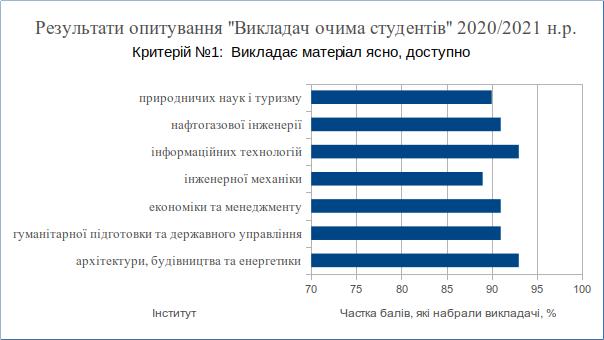 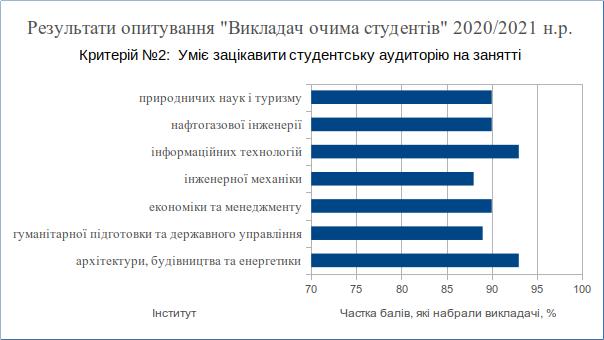 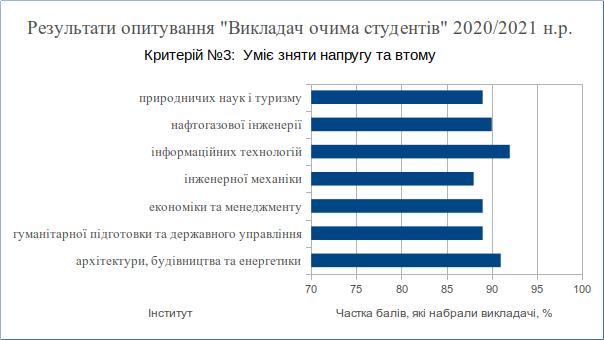 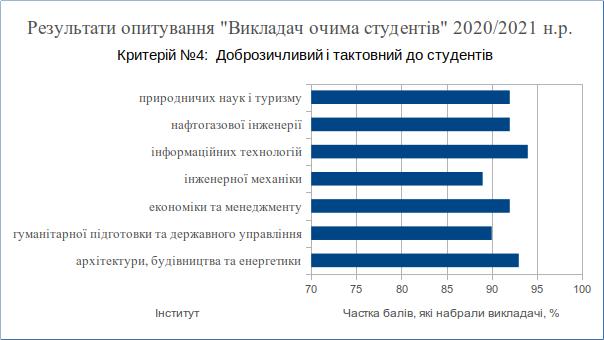 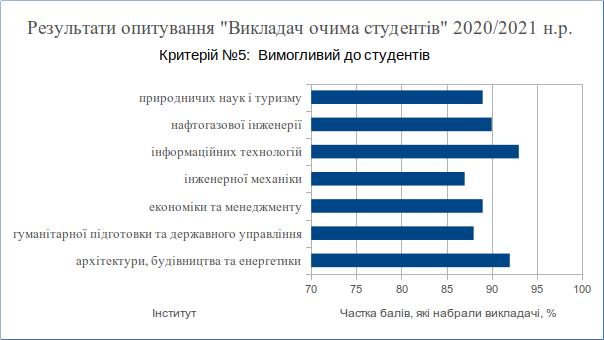 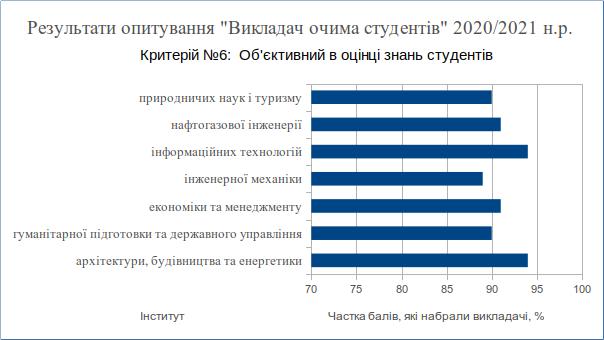 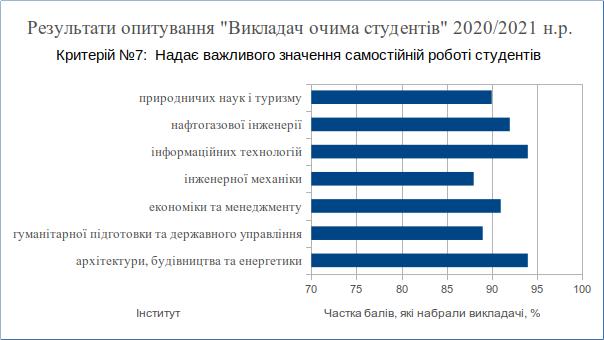 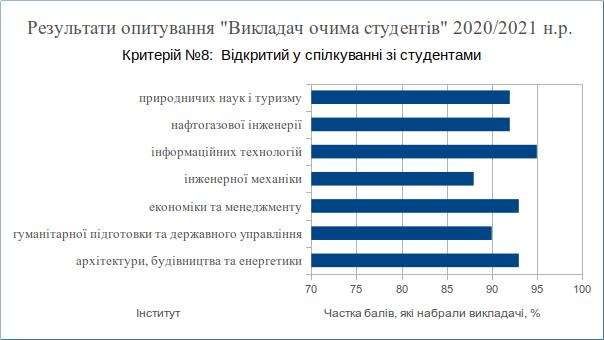 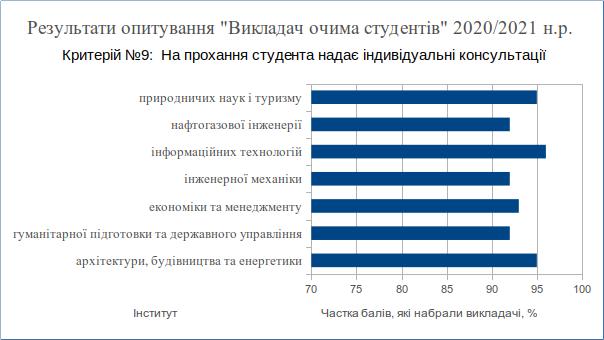 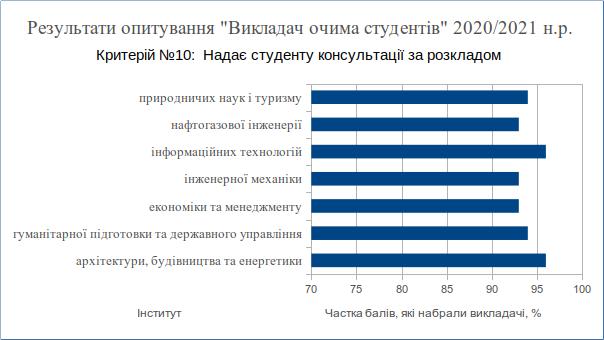 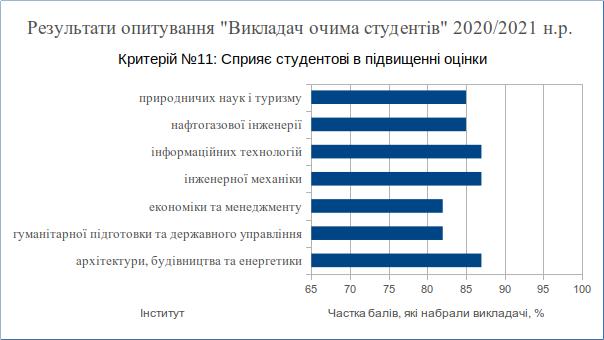 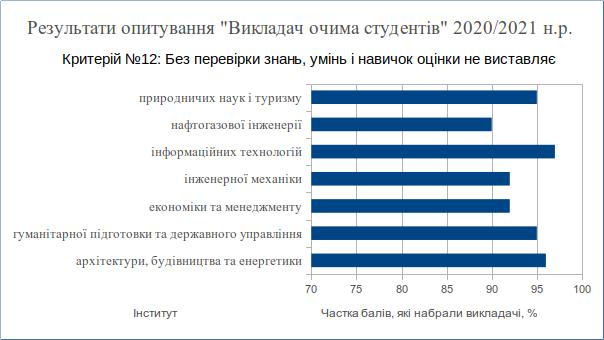 